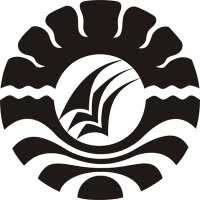 PENERAPAN MODEL PEMBELAJARAN KOOPERATIF TIPE TEAMS GAMES TOURNAMENT (TGT) UNTUK MENINGKATKAN KEMAMPUAN MEMBACA PEMAHAMAN PADA SISWA KELAS V SD ISLAM COKROAMINOTO II KECAMATAN TALLO KOTA MAKASSARSKRIPSIDiajukan untuk Memenuhi Sebagian Persyaratan Guna Memperoleh Gelar Sarjana Pendidikan pada Program Studi Pendidikan Guru Sekolah DasarStrata SatuFakultas Ilmu PendidikanUniversitas Negeri MakassarRISMAWATI1347042095PROGRAM STUDI PENDIDIKAN GURU SEKOLAH DASARFAKULTAS ILMU PENDIDIKANUNIVERSITAS NEGERI MAKASSAR2017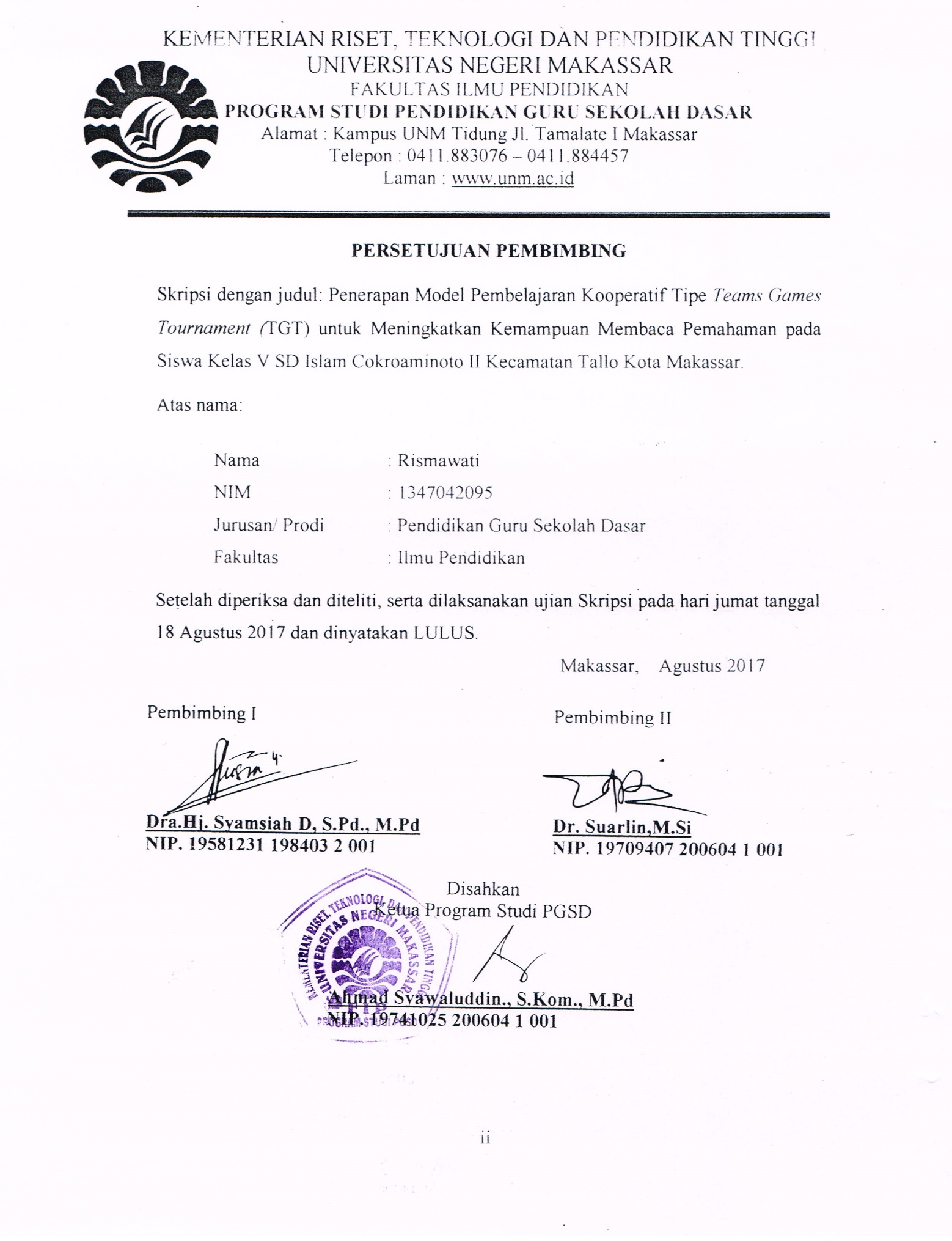 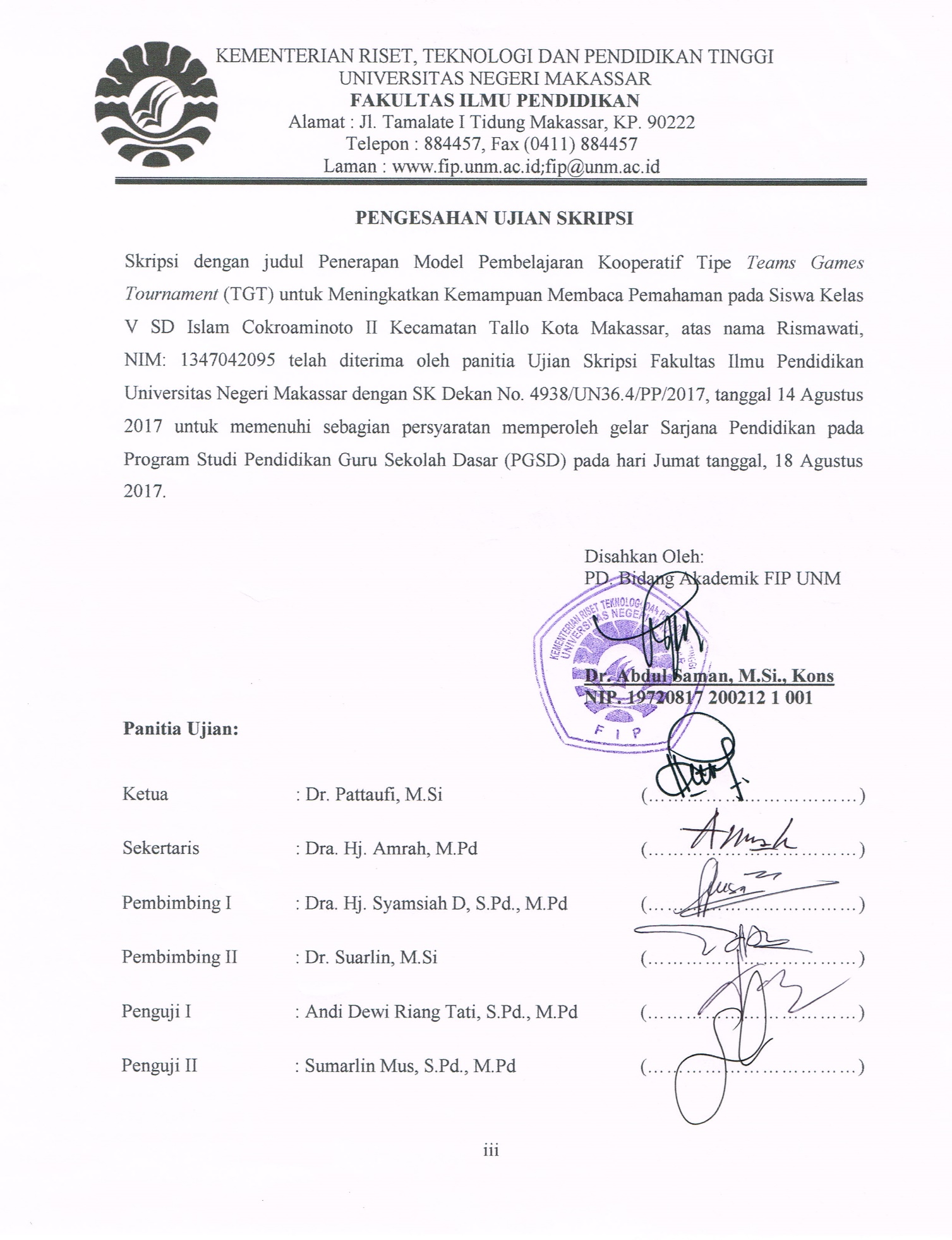 PERNYATAAN KEASLIAN SKRIPSISaya yang bertanda tangan dibawah:Nama					:  RISMAWATINIM					:  1347042095Kelas					:  M2.7Prodi//UPP				:  UPP PGSD MakassarJudulSkripsi	: Penerapan Model Pembelajaran Kooperatif Tipe Teams Games Tournament (TGT) untuk meningkatkan kemampuan membaca pemahaman pada siswa kelas V SD Islam Cokroaminoto II Kecamatan Tallo Kota MakassarMenyatakan dengan sebenarnya bahwa skripsi yang saya tulis ini benar merupakan hasil karya saya sendiri dan bukan merupakan pengambilan tulisan atau pikiran orang lain yang saya akui sebagai hasil tulisan atau pikiran sendiri.Apabila dikemudian hari terbukti atau dapat dibuktikan bahwa skripsi ini hasil ciplakan, maka saya bersedia menerima sanksi atau perbuatan tersebut sesuai ketentuan yang berlaku.Makassar,   Agustus 2017Yang membuatpernyataan								RISMAWATIMOTOSebuah prestasiBukanlah tercipta karena faktor kebetulanTetapiDiraih dengan kerja keras, kejujuran, dan pengorbanan, yang disertai dengan do’a( Rismawati )Kuperuntukkan karya iniBuat Ayahanda Syarifuddin, Ibunda Hj. Jumati tercintaSaudara dan keluarga besarkuSerta sahabat dan teman-temankuSebagai ucapan terima kasihkuAtas segala do’a dan harapan yang tak akan terlupakanABSTRAKRismawati, 2017. Penerapan Model Pembelajaran Kooperatif Tipe Teams Games Tournament (TGT) Untuk Meningkatkan Kemampuan Membaca Pemahaman Pada Siswa Kelas V SD Islam Cokroaminoto II Kecamatan Tallo Kota Makassar. Dibimbing oleh: Dra. Syamsiah D, S.Pd, M.Pd pembimbing I dan Dr. Suarlin, M.Si pembimbing II. Program Studi Pendidikan Guru Sekolah Dasar Fakultas Ilmu Pendidikan Universitas Negeri Makassar.Permasalahan penelitian ini adalah rendahnya kemampuan mambaca pemahaman siswa pada mata pelajaran bahasa indonesia kelas V SD Islam Cokroaminoto II Kecamatan Tallo Kota Makassar. Rumusan Masalah dalam penelitian ini adalah Bagaimanakah penerapan model pembelajaran kooperatif tipe Teams Games Tournament (TGT) untuk meningkatkan kemampuan membaca pemahaman?. Tujuan penelitian ini untuk mendeskripsikan penerapan model pembelajaran kooperatif tipe Teams Games Tournament (TGT) untuk meningkatkan kemampuan membaca pemahaman?. Pendekatan yang digunakan dalam penelitian ini adalah kualitatif dengan jenis penelitian adalah Penelitian Tindakan Kelas (PTK) yang bersiklus yaitu meliputi perencanaan, pelaksanaan, observasi, dan refleksi. Fokus dalam penelitian ini adalah model pembelajaran kooperatif tipe TGT dan kemampuan membaca pemahaman. Subjek penelitiannya adalah guru dan siswa kelas V dengan 1 guru dan 20 orang siswa. Teknik pengumpulan data yang digunakan adalah observasi, tes, dan dokumentasi. Analisis data yang digunakan adalah kualitatif. Indikator keberhasilan penelitian ini yaitu dari segi pembelajaran apabila terjadi peningkatan kemampuan membaca pemahaman siswa terhadap bahan ajar setelah diterapkan model pembelajaran kooperatif tipe TGT. Hasil analisis penelitian menunjukkan bahwa ada peningkatan dalam pembelajaran diperoleh hasil observasi aktivitas guru pada siklus 1 berada pada kategori cukup (C), pada siklus II berapa pada kategori baik (B). sedangkan hasil observasi aktivitas belajar siswa pada siklus I berada pada kategori cukup (C), pada siklus II berada pada kategori baik (B). Penggunaan model pembelajaran kooperatif tipe TGT dapat meningkatkan kemampuan membaca pemahaman siswa yang dilihat dari rata-rata siswa pada siklus 1 berada pada kategori cukup (C) dan siklus II berada pada kategori baik (B). kesimpulan pada penelitian ini adalah dengan merapkan model pembelajara kooperatif tipe TGT dalam mata pelajaran Bahasa Indonesia dapat meningkatkan kemampuan membaca pemahaman siswa kelas V SD Islam Cokroaminoto II Kecamatan Tallo Kota Makassar.PRAKATAPuji syukur peneliti panjatkan kehadirat Allah SWT karena atas berkat Rahmat dan Hidayah-Nya, peneliti dapat menyelesaikan skripsidenganjudul Penerapan Model Pembelajaran Kooperatif Tipe Teams Games Tournament (TGT) Untuk Meningkatkan Kemampuan Membaca Pemahaman Pada Siswa Kelas V SD Islam Cokroaminoto II Kecamatan Tallo Kota Makassar. Shalawat serta salam peneliti haturkan kepada baginda Nabi besar Muhammad SAW beserta para keluarga dan sahabatnya yang telah membawa kita kepada zaman yang penuh dengan keberkatan dan tantangan.Penulisan skripsi mengenai Model Pembelajaran Kooperatif Tipe Teams Games Tournament (TGT) Untuk Meningkatkan Kemampuan Membaca Pemahaman Pada Siswa Kelas SD Islam Cokroaminoto II Kecamatan Tallo Kota Makassar. Penyusunan skripsi, peneliti menghadapi kesulitan, baik dalam proses pengumpulan bahan pustaka, pelaksanaan penelitian, maupun penyusunannya. Namun berkat bimbingan dan dorongan dari berbagai pihak kesulitan tersebut dapat teratasi. Oleh karena itu, peneliti menyampaikan ucapan terima kasih kepada yang terhormat     Dra. Hj Syamsiah D. S.Pd, M,Pd, selaku dosen pembimbing I dan Dr. Suarlin, M,Si, selaku dosen pembimbing II yang telah memberikan arahan, bimbingan, dan saran-saran dalam penelitian skripsi ini.Selanjutnya ucapan terima kasih pula kepada:Prof. Dr. H. Husain Syam, M.TP, Rektor Universitas Negeri Makassar, atas segala kesempatan yang diberikan kepeda peneliti untuk menuntut ilmu di Universitas Negeri Makassar.Dr. Abddullah Sinring, M.Pd, Dekan Fakultas Ilmu Pendidikan Universitas Negeri Makassarya yang telah memberikan izin sehingga penelitian ini dapat diwujudkan.Dr. Abdul Saman, M,Si, Kons Pembantu Dekan I, Drs. Muslimin M.Ed Pembantu Dekan II, Dr. Pattaufik, S.Pd.,M.Si Pembantu Dekan III dan Dr. Parwoto, M.Pd Pembantu Dekan IV yang tela memberikan pelayanan akademik, administrasi dan kemahasiswaan selama proses pendidikan serta penyelasaian studi.Ahmad Syawaluddin, S.Kom, M.Pd selaku Ketua Jurusan Program Studi Pendidikan Guru Sekolah Dasar FIP UNM dan Muh. Irfan S.Pd, M.Pd selaku Sekertaris Program Studi Pendidikan Guru Sekolah Dasar FIP UNM, yang telah memberikan bantuan administrasi kepada peneliti selama menimbah ilmu di PGSD.Dra. Hj. Rosdiah Salam., M.Pd Ketua UPP PGSD Makassar atas kecintaan, kesabaran dan keikhlasannya selama membimbing dan mengarahkan mahasiswa UPP PGSD Makassar FIP UNM.Bapak dan Ibu dosen jurusan Pendidikan Guru Sekolah Dasar (PGSD) yang telah memberikan ilmunya selama peneliti menjalankan studi di UNM Fakultas Ilmu Pendidikan.Staf Tata Usaha FIP UNM, atas segala layanan, administrasi, dan kemahasiswaan sehingga proses perkuliahan dan penyusunan skripsi dapat berjalan sebagai manamestinya.Kepala Sekolah SD Islam Cokroaminoto II yang telah mengizinkan peneliti untuk melakukan penelitian disekolah tersebut.Ibu Yase, S.Pd dan Ibu Hasnawati, S.Pd, selaku guru kelas V yang telah meluangkan waktu, membantu dan bekerjasama selama penelitian serta siswa siswi yang telah membantu dalam pelaksanaan penelitian.Teristimewa kepada ayahanda tercinta Syarifuddin dan ibuHj. Jumati, yang mencurahkan perhatian dan kasih sayangnya, serta terima kasih telah membrikan dukungan moril dan materi sampai saat ini dan tak henti-hentinya memanjatkan doa untuk peneliti.Saudara dan saudariku, Nur Alisah Alam, Sri Nursakti, Astriyani Daeng Selvi, Irmawati, Sardiana, Musrianti, yang telah membantu, menghibur dan memberikan semangat untuk peneliti.Teman-teman Pendidikan Guru Sekolah Dasar angkatan 2013 yang selalu memberikan informasi dan bersedia bertukar pikiran dengan peneliti, terkhususnya di kelas M2.4 dan M2.7 yang tidak bias saya sebutkan namanya satu persatu.Semua pihak yang telah membantu hingga skripsi ini terselesaikan.Semoga Allah senantiasa memberikan ganjaran pahala yang berlipat ganda atas segala bantuan yang diberikan.Akhirnya dengan segala kerendahan hati peneliti menyampaikan bahwa tak ada manusia yang tak luput dari kesalahan dan kekhilafan .Oleh, karena itu, peneliti menantikan kritik dan saran dari para pembaca agar peneliti dapat membuat laporan dan karya ilmiah yang lebih baik dari sebelumnya. Semoga skripsi ini dapat menambah pengetahuan dan bermanfaat bagi kita semua.Makassar,    Agustus 2017					    PenulisDAFTAR ISIHALAMAN SAMPUL 		    HALAMAN JUDUL		      iHALAMAN PERSETUJUAN PEMBIMBING			   iiHALAMAN PENGESAHAN			  iiiPERNYATAAN KEASLIAN SKRIPSI			  ivMOTO			   vABSTRAK		   viPRAKATA			 viiDAFTAR ISI			  xiDAFTAR TABEL	  xivDAFTAR GAMBAR		   xvDAFTAR LAMPIRAN		  xviBAB 1 PENDAHULUAN		Latar belakang			   1Rumusan masalah			   5Tujuan penelitian			   5Manfaat penelitan			  5BAB II  KAJIAN PUSTAKA, KARANGKA FIKIR, DAN HIPOTESIS TINDAKANKAJIAN PUSTAKA			   7Model Pembelajaran Kooperatif			   7Pengertian model pembelajaran kooperatif		 	   7Karakteristik pembelajaran kooperatif			   8Tujuan pembelajaran kooperatif			   9Model PembelajaranTeams Games Tournament (TGT)			 10Pengerianteams games tournament (TGT)			 10Langkah-langkah teams games tournament (TGT)			 11Kelebihan dan kekurangan teams games tournament (TGT)			 18HakikatMembaca			 19Pengertian membaca			 19Hakikat pembelajaran membaca			 20Manfaat pembelajaran membaca			 20Membaca pemahaman			 21Prinsip-prinsip pembelajaran membaca pemahaman			 22Syarat membaca pemahaman			 24KERANGKA PIKIR			 25HIPOTESIS TINDAKAN			 28BAB III METODE PENELITIAN		Pendekatan jenis penelitian			 29Fokus penelitian			 30Setting penelitian dan subjek penelitian			 31Prosedur penelitian			 32Teknik dan prosedur pengumpulan data			 36Teknik analisis data dan indicator keberhasilan			 38BAB IV HASIL PENELITIAN DAN PEMBAHASANHasil Penelitian			 41Pembahasan			 62BAB V KESIMPULAN DAN SARANKesimpulan			 65Saran			 65DAFTAR PUSTAKA			 67LAMPIRAN			 69PERSURATAN 		 174RIWAYAT HIDUP		 185DAFTAR TABELTabel										   Halaman2.1  Contoh games									 162.2  Menghitung poin-poin tournament untuk permainan dengan empat pemain	 172.3  Tabel Penghargaan Kelompok							 173.1  Indikator Keberhasilan Keterlaksanaan Pembelajaran (proses)			 393.2  Kriteria nilai ketuntasan belajar peserta didik					 394.1  Ketuntasan belajar siklus I							 504.2  Ketuntasan belajar siklus II							 61DAFTAR GAMBARGambar									   Halaman2.1 Penempatan Meja Tournament							132.2Aturan Permainan TGT								152.3Skema Kerangka Pikir								273.1.Bagan prosedur penelitian tindakan kelas						32Gambar 1. Penyajian kelas (Teacher Presentation)					166Gambar 2. Pembetukan kelompok heterogen (Teams)				166Gambar 3. Pembagian kartu games kepada setiap kelompok				167Gambar 4. Siswa dikelompokkan secara heterogen pada meja Tournament		167Gambar 5. Guru memberikan penghargaan kepada siswa (team recognion)		168DAFTAR LAMPIRANNo  Lampiran									   HalamanRencana Pelakasanaan Pembelajaran ( RPP) siklus I		     70Materi Pembelajaran		      74Lembar Kerja Kelompok (LKK) (Pertemuan 1Siklus 1)		      75Kunci Jawaban Kelompok (LKK)		     77Lembar soal permainan (games) (Pertemuan 1 Siklus 1)		      78Lembar soal pertandingan (tournament) (Pertemuan 1 Siklus 1)		      79Kunci jawaban permainan dan pertandingan (siklus 1 pertemuan 1)		      79Hasil observasi guru (siklus 1 pertemuan 1)		      81Hasil observasi siswa (siklus 1 pertemuan 1)		      87Rencana Pelakasanaan Pembelajaran ( RPP) siklus I pertemuan 2		      92Materi Pembelajaran		      96Lembar Kerja Kelompok (LKK) (Pertemuan 2 Siklus 1)		      97Kunci Jawaban Materi Pembelajaran		      99Lembar soal permainan (games) (Pertemuan 2 Siklus 1)		    100Lembar soal pertandingan (tournament) (Pertemuan 2 Siklus 1)		    101Kunci jawaban permainan dan pertandingan (siklus 1 pertemuan 2)		    102Hasil observasi guru (siklus 1 pertemuan 2)		    103Hasil observasi siswa (siklus 1 pertemuan 2)		    108Tes Hasil Belajar Siswa		    113Kunci Jawaban Tes Hasil Belajar Siswa siklus 1		    115Rubrik penilaian teks akhir siklus 1		    119Daftar hasil tes siklus 1		    118Rencana Pelakasanaan Pembelajaran ( RPP) siklus II		    119Materi Pembelajaran		    123Lembar Kerja Kelompok (LKK) (Pertemuan 1 Siklus II)		    124Kunci Jawaban Kelompok (LKK)		    126Lembar soal permainan (games) (Pertemuan 1 Siklus  II)		    127Lembar soal pertandingan (tournament) (Pertemuan 1 Siklus II)		     128Kunci jawaban permainan dan pertandingan (siklus 1 pertemuan  II)		     129Hasil observasi guru (siklus II pertemuan II)		    130Hasil observasi siswa (siklus II pertemuan II)		    136Rencana Pelakasanaan Pembelajaran ( RPP) siklus II pertemuan 2		     141Materi Pembelajaran		    145Lembar Kerja Kelompok (LKK)  (Pertemuan 2 Siklus II)		    146Kunci Jawaban Materi Pembelajaran		    148Lembar soal permainan (games) (Pertemuan 2 Siklus II)		    149Lembar soal pertandingan (tournament) (Pertemuan 2 Siklus II)		    150Kunci jawaban permainan dan pertandingan (siklus II pe rtemuan 2)		     151Hasil observasi guru (siklus II pertemuan 2)		    152Hasil observasi siswa (siklus II pertemuan 2)		    158Tes Hasil Belajar Siswa		    163Kunci Jawaban Tes Hasil Belajar Siswa siklus II		    165Rubrik penilaian teks hasil siswa siklus 2		    166Daftar hasil tes siklus II		    168Rekapitulasi nilai hasil belajar siklus I dan siklus II		      169Dokumentasi		        171